北小学校の皆さんへ	パソコン、タブレット、スマートフォンを使って学習してみよう北小学校①スマートレクチャーわくわく算数②教科書ぴったりトレーニング算数・国語③NHK for School④ＹＡＨＯＯきっず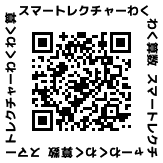 教科書の問題を解説している動画です。習っていない問題にも安心してチャレンジできると思います。ぜひ、見てみましょう。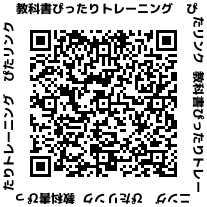 補助教材「教科書ぴったりトレーニング算数・国語」を使って学習する時に使える動画や資料があります。解説を読んでよくわからない時はこれを見て聞いて考えてみましょう。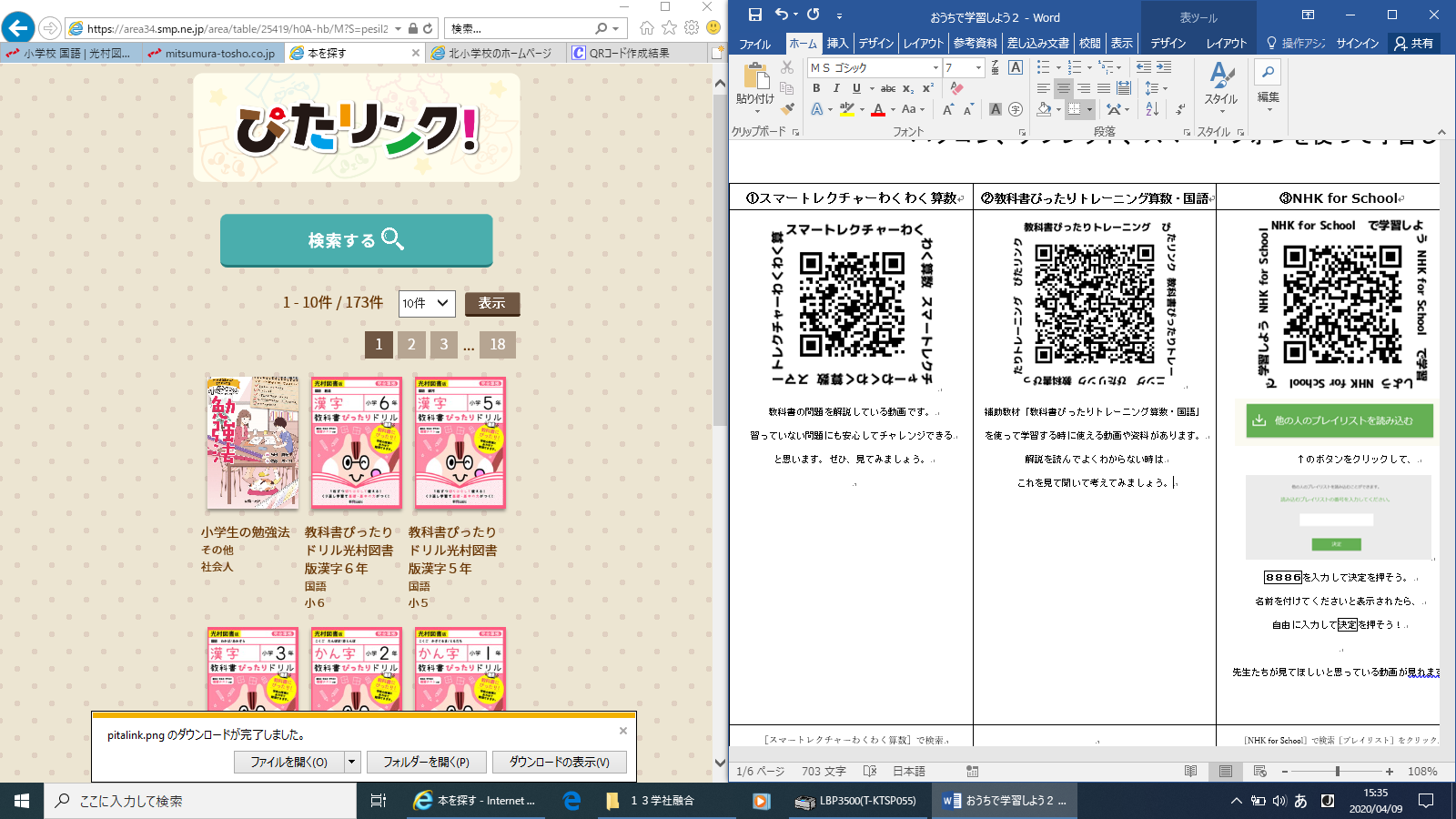 ↑のボタンをクリックして［対象］  　☑自分の学年［教科］  　☑算数 か ☑国語［教科書会社］算数なら☑啓林館国語なら☑光村図書にチェックを入れて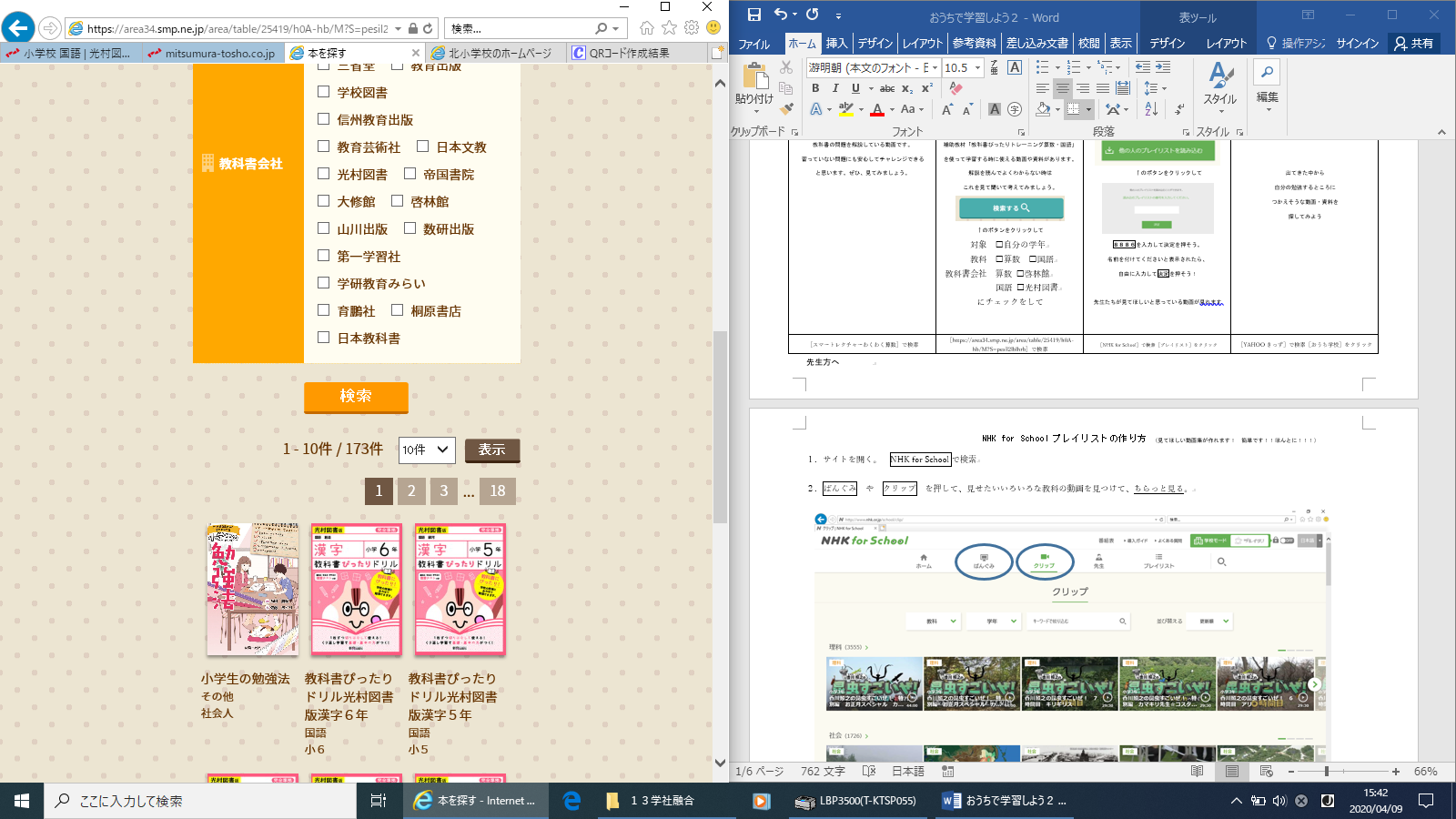 をクリック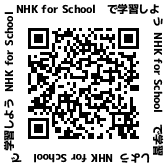 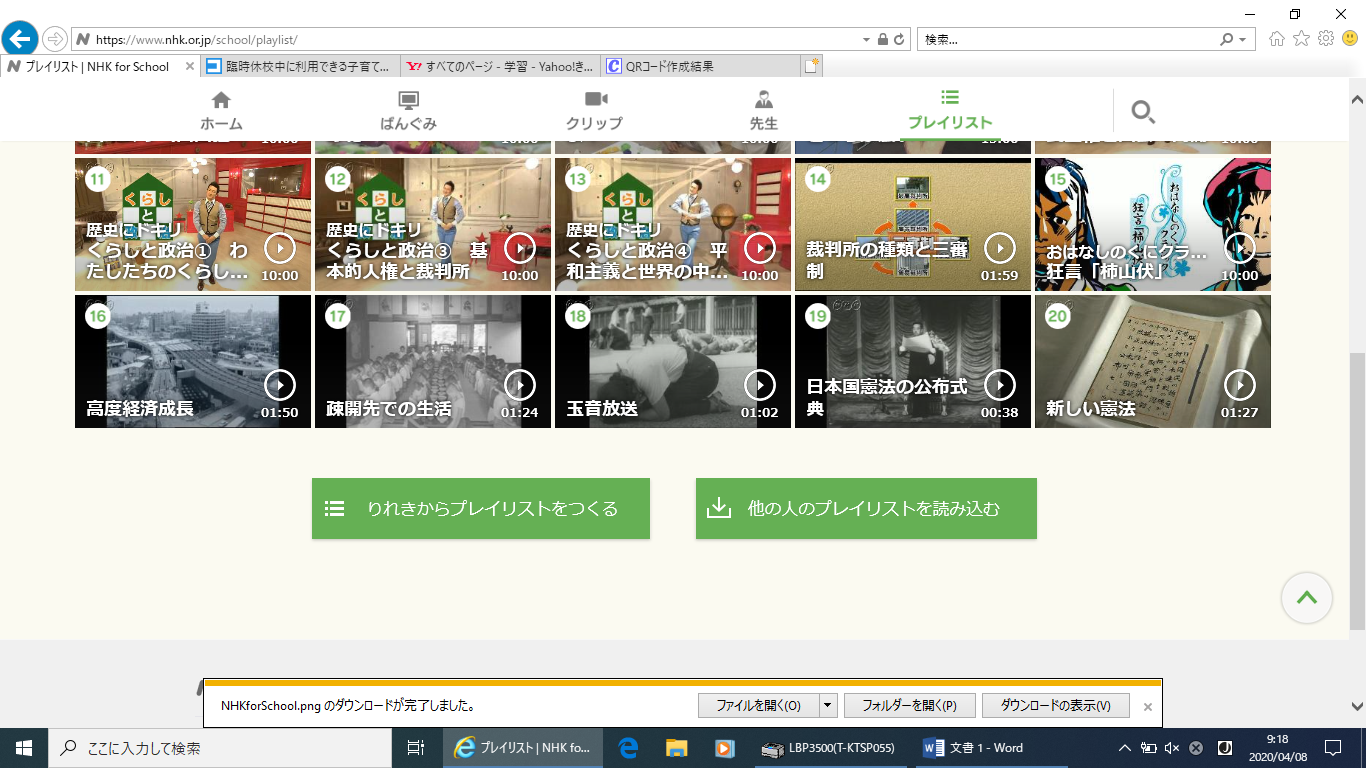 ↑のボタンをクリックして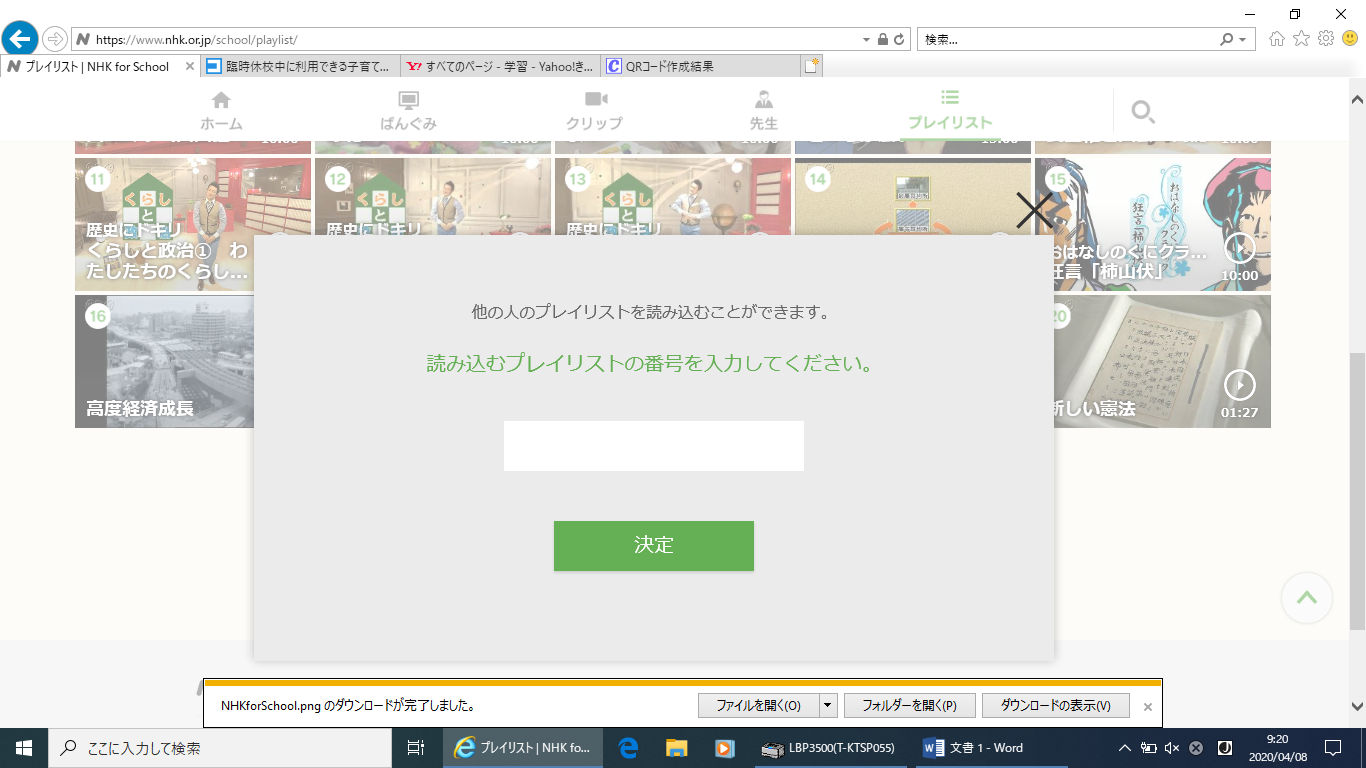 を入力して決定を押そう。名前を付けてくださいと表示されたら、自由に入力して決定を押そう！先生たちが見てほしいと思っている動画をみることができます。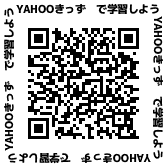 出てきた中から自分の勉強するところにつかえそうな動画・資料を探してみようhttps://wakuwakumath.net/https://area34.smp.ne.jp/area/table/25419/h0A-hb/M?S=pesil2lblhrbhttp://www.nhk.or.jp/school/playlist/https://kids.yahoo.co.jp/study/ouchigakkou/